Leerperiode 4 SLB					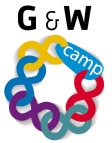 Vanaf het begin van dit schooljaar ben je bezig geweest met het maken van een portfoliomap. In de eerste periode heb je je persoonlijke gegevens uitgewerkt, een passende voorkant gemaakt en een inhoudsopgave opgenomen in je portfoliomap. Ter afronding van het 1e leerjaar is het je eigen verantwoordelijkheid om ervoor te zorgen dat je portfoliomap op orde is. Is je portfolio volledig, zijn alle bewijsstukken duidelijk aanwezig? Is het overzichtelijk? Staan alle handtekeningen waar ze moeten staan.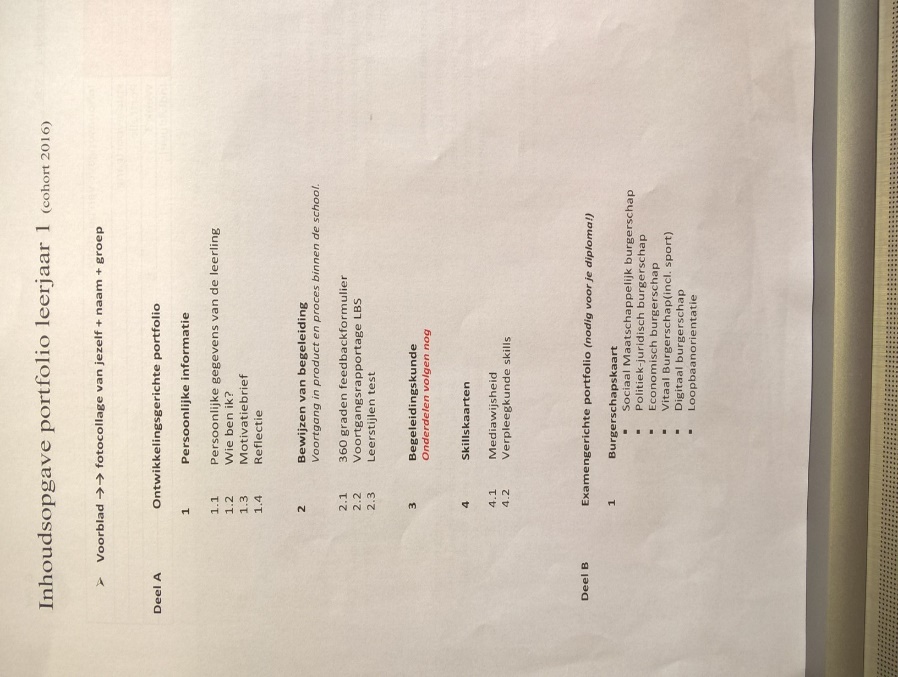 Hierboven zie je nogmaals de inhoudsopgave van je portfoliomap voor leerjaar 1. Zowel deel A en deel B moeten beide aanwezig zijn. Voor deel B moeten de volgende onderdelen afgetekend zijn:Loopbaanoriëntatie:Het organiseren van een presentatieavond, middels STARTT verslag Digitale dimensie/digitaal burgerschap:Mediawijsheid, middels certificaatPolitiek-Juridische dimensie/politiek burgerschap:…Economische dimensie:…Sociaal-maagschappelijke dimensie / sociaal burgerschap:Vrijwilligerswerk, middels HADimensie Vitaal burgerschap (incl. sport)/vitaal:Sport 1e leerjaar?Titel opdracht:Afronden portfoliomap 1e leerjaarOpdracht nr. 4-3BBehorend bij:StudievoortgangStudievoortgangBewaren in:Portfolio ontwikkelingsgericht en examenonderdelenPortfolio ontwikkelingsgericht en examenonderdelenPlanning:Week 3Week 3